Коммерческое предложение.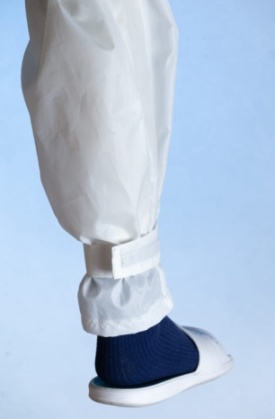 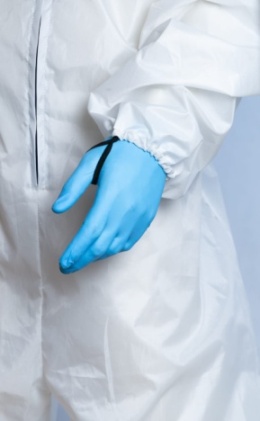 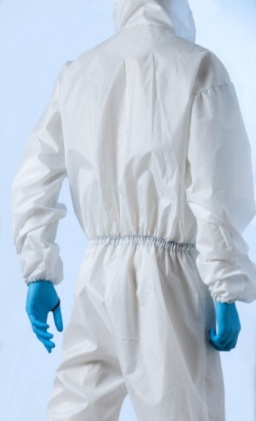 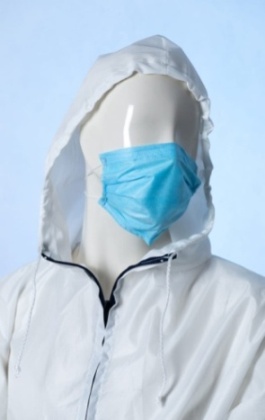 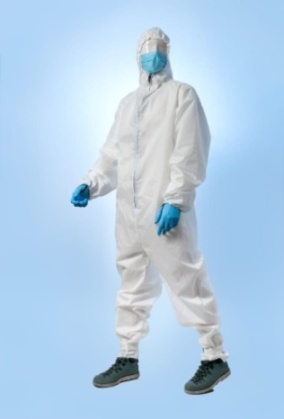 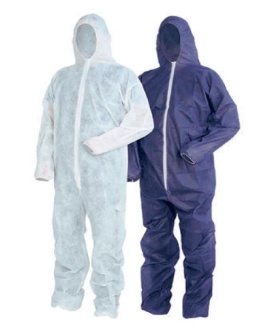 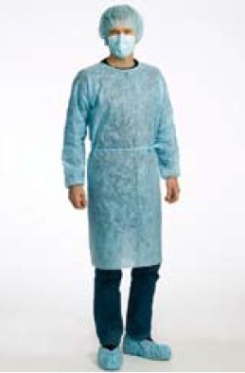 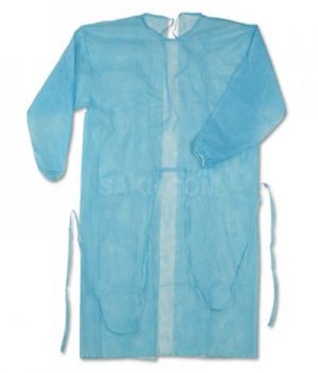 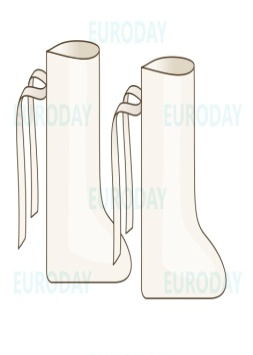 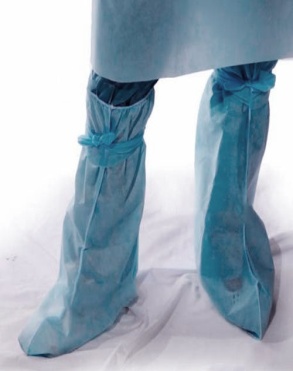 Ивановский завод нетканых материалов 
ИЗНМ,                                         ГК НЕРО.
153012         г. Иваново, ул. Суворова,43
тел;                              (4932)      22-22-24
                                                     22-22-44
www:                                         iznm-opt.ru№НаименованиеЦена, руб.1.Комбинезон защитный многоразовый Лотос. (Бязь140 гр. Оксфорд 90-100 гр,…Ткань на выбор заказчика)  резинка рукав, капюшон, не менее 4 см. Капюшон из 3 частей, индивидуальная упаковка. Планка на молнии.450,002Комбинезон защитный одноразовый нестерильный Лотос ПремиумСпанбонд не менее 60 гр., резинка рукав, капюшон, не менее 4 см. Капюшон из 3 частей, индивидуальная упаковка. Планка на молнии.250.002.1плотность 40-42 г/м, индивидуальная упаковка,  резинка рукав, капюшон, не менее 4 см.175,002.2плотность 50 г/м, индивидуальная упаковка, резинка рукав, капюшон, не менее 4 см.190,002.3плотность 60 г/м, индивидуальная упаковка, резинка рукав, капюшон, не менее 4 см.210,003Халат хирургический одноразовый нестерильный Лотос Премиум
Спанбонд 40 гр.,  Длина 120-140, на завязке. Манжеты на резинке. Воротник отложной. На 3 липучках. Индивид. упаковка.120.003.1плотность 20-25 г/м, рукав, воротник обрез.75,003.2плотность 40-42 г/м, рукав, воротник обрез.85,003.3плотность 60 г/м,  рукав, воротник обрез.105,004.Бахилы высокие многоразовые (шнуровка)125,005.Бахилы высокие одноразовые  (спанбонд)49,006.Маска медицинская, одноразовая, трехслойная, СМС, фиксатор. РУ.3.907.Изготовим любую СИЗ по вашему Тех заданию.8.Дезинфицирующее средство Анолит. Сертификат. Собственное производство. Договорная.